Veranstaltet von: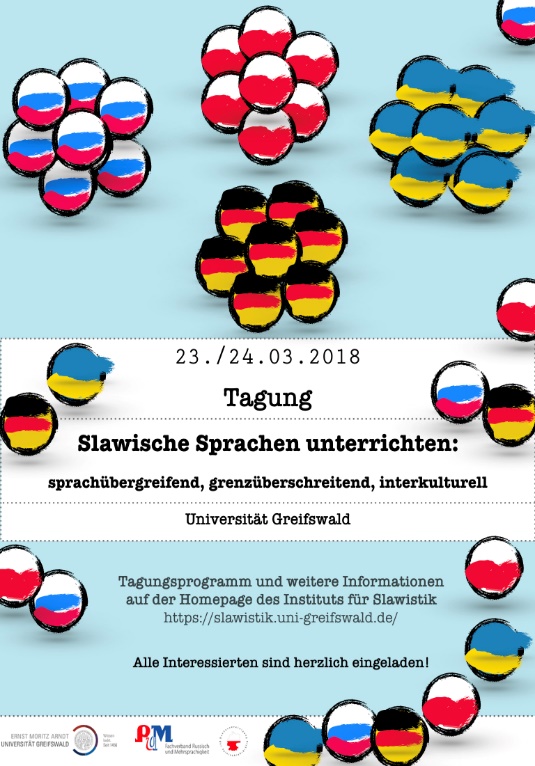 Institut für Slawistik der Universität GreifswaldFachverband Russisch und MehrsprachigkeitBundesvereinigung der PolnischlehrkräfteANMELDUNGName, Vorname ……………………………………...Einrichtung	…………………………………………...Anschrift ……………………………………………....E-Mail ………………………………………………….Telefon/Fax …………………………………………...Gewünschte Arbeitsgruppe:Workshop 1 Grundlagen und Prinzipien der Curriculumentwicklung für herkunftssprachliche Lerner Leiterinnen: Prof. Dr. Anka Bergmann (Berlin) & Dr. Natalia Brüggemann (Regensburg)Workshop 2 Einsatz von audiovisuellen Medien im Unterricht Leiterinnen: Vira Makovska & Dr. Tatjana Malinski (Greifswald)Workshop 3 Zur Rolle und Vermittlung von Wortbildung im Fremdsprachenunterricht des Russischen und Polnischen Leiterin: Dr. Katrin Bente Karl (Bochum)Workshop 4 Differenzierung bei der Sprachmittlung: Wie geht das in der Sek I?Leiterin: Dr. Heike Wapenhans (Berlin)Workshop 5 Differenzieren – aber wie und wann? Umgang mit Heterogenität im Polnischunterricht in der Schule und an der Universität Leiterinnen: Dr. Ewa Krauß (Jena/Leipzig) & Magdalena Wiażewicz (Berlin)Workshop 6Entwicklung der Sprechfertigkeit im Ukrainischunterricht Leiterinnen: Dr. Svitlana Adamenko (Göttingen) & Tamara Münzer (Greifswald)Workshop 7 Erstellung von Hörverstehensaufgaben für fortgeschrittene Lerner Leiterin: Dr. Jule Böhmer (Hamburg)Workshop 8 Organisation und Durchführung tandembasierten Arbeitens mit Fokus auf Förderung der SchreibkompetenzLeiterin: Dr. Julia Kukla (Bochum)Workshop 9 Bilder sprechen keine Sprache und doch „sprechen“ sie! Karika¬turen und Internet Memes als interkulturelle Phänomene Leiterin: Dr. Tetyana Samostyan (Magdeburg)Ich habe vor folgende Workshops zu besuchen:Freitag, 23. März 2018, 16:45 Uhr – 18:15 Uhr:Erstwunsch: 	  1 	  2 	  3 	  4 	  5 	  6 	Zweitwunsch:  1 	  2 	  3 	  4 	  5 	  6 	Samstag, 24. März 2018, 09:00 Uhr – 10:30 Uhr:Erstwunsch: 	5 	6 	7 	8 	9 	Zweitwunsch: 5 	6 	7 	8 	9 	